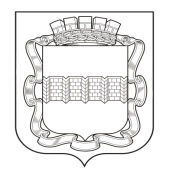 ОМСКИЙГОРОДСКОЙ СОВЕТИнформационноеуправлениеДумская ул., д. 1, Омск, 644024тел. 97-71-70О награждении работников бюджетного общеобразовательного учреждения города Омска «Средняя общеобразовательная школа № 6» Почетной грамотой Омского городского Совета (рассматривается впервые, после рассмотрения в комитете).Докл. Иванов Александр Васильевич, депутат Омского городского Совета по единому избирательному округу, председатель комитета Омского городского Совета по социальным вопросам.Почетной грамотой Омского городского Совета предлагается наградить учителей Средней общеобразовательной школы № 6 за весомый вклад в образовательное развитие Омска и в связи 
с 80-летием со дня основания школы:Галееву Татьяну Прокопьевну, учителя биологии;Инкину Татьяну Анатольевну, учителя начальных классов;Клепикова Валентина Ивановича, учителя физики.Комитет по социальным вопросам рекомендует принять соответствующее Постановление.О награждении Д.В. Поддубко Почетной грамотой Омского городского Совета (рассматривается впервые, после рассмотрения в комитете).Докл. Мажонц Манвел Людвигович, генеральный директор Акционерного общества «Омскэлектро».Почетной грамотой Омского городского Совета предлагается наградить Поддубко Дмитрия Викторовича главного инженера АО «Омскэлектро» за весомый вклад в социально-экономическое развитие города и в связи с празднованием Дня энергетика. Комитет по социальным вопросам рекомендует принять соответствующее Постановление.3.	О проекте Решения Омского городского Совета «Об утверждении Программы приватизации муниципального недвижимого имущества города Омска на 2017 год и плановый период 2018 и 2019 годов» (принят к рассмотрению).Докл. Асташов Евгений Геннадьевич, заместитель Мэра города Омска, директор департамента имущественных отношений Администрации города Омска.В Программу приватизации на 2017 год, предлагается включить 8 объектов и 3 объекта на плановый период 2018–2019 годов. Администрация прогнозирует от реализации этих объектов получить доход в бюджет города Омска по 15 млн рублей, за каждый период.Кроме этого предлагалось внести в Программу приватизации муниципального недвижимого имущества города Омска на 2017 год 95 объектов электроснабжения, для последующего внесения в уставный капитал акционерного общества «Омскэлектро» в порядке оплаты размещаемых дополнительных акций. В ходе обсуждения проекта Решения поступило предложение прокуратуры исключить из Программы приватизации объекты электроснабжения.Комитет по вопросам экономического развития и муниципальной собственности рекомендует поддержать предложение прокуратуры и принять проект Решения в целом.4.	О проекте Постановления Омского городского Совета «О проведении публичных слушаний по проекту Решения Омского городского Совета «О бюджете города Омска на 2017 год и плановый период 2018 и 2019 годов», (рассматривается впервые, после рассмотрения в комитете).Докл. Федотов Юрий Николаевич, председатель комитета Омского городского Совета по финансово-бюджетным вопросам.Комитет по финансово-бюджетным вопросам рекомендует городскому Совету принять заключение о соответствии представленного проекта бюджета всем необходимым требованиям законодательства и назначить публичные слушания по проекту бюджета города Омска на 2017 год и плановый период 2018–2019 годов на 11 ноября.5.	О проекте Решения Омского городского Совета «О внесении изменений в Решение Омского городского Совета от 16.12.2015 № 402 «О бюджете города Омска на 2016 год и плановый период 2017 и 2018 годов» (рассматривается впервые, после рассмотрения в комитете).Докл. Парыгина Инна Александровна, заместитель Мэра города Омска, директор департамента финансов и контроля Администрации города Омска.Проектом Решения Администрация предлагает внести изменения в перераспределение расходов за счет собственных средств бюджета. Параметры доходов и расходов городской казны останутся прежними.На 7,6 млн рублей планируют увеличить ассигнования на заработную плату педагогам и работникам учреждений дополнительного образования, подведомственных департаменту культуры Администрации города Омска. В рамках оплаты экспертизы проектной документации на капитальный ремонт искусственных дорожных сооружений закладывается 800 тыс рублей на ремонт моста «Юбилейный». Уменьшить же расходы предлагается на 4,7 млн рублей за счет сэкономленных средств по итогам заключения договоров на выполнение работ, оказание услуг по результатам конкурсных процедур.Также Администрация на 2,6 млн рублей сокращает финансирование Адресной инвестиционной программы. Это стало возможно за счет корректировки объема ассигнований по итогам исполнения муниципального контракта на проведение авторского надзора на строительстве ливневой канализации по улице Завертяева и развязки на ул. 15 Рабочая.Комитет по финансово-бюджетным вопросам рекомендовал изменения в бюджет 2016 года принять в двух чтениях.6.	О проекте Решения Омского городского Совета «О внесении изменений в Правила землепользования и застройки муниципального образования городской округ город Омск Омской области, утвержденные Решением Омского городского Совета от 10.12.2008 № 201» (рассматривается впервые, после рассмотрения в комитете).Докл. Зоммер Евгений Иоганесович, исполняющий обязанности директора департамента архитектуры и градостроительства Администрации города Омска, главного архитектора города Омска.В ПЗЗ предлагается внести 36 изменений, на основании обращений, поступивших от физических и юридических лиц в инициативном порядке, в том числе в целях приведения границ территориальных зон в соответствие со сведениями государственного кадастра недвижимости.В ходе обсуждения документа профильный комитет предложил департаменту архитектуры и градостроительства дополнить текстовую часть проекта Решения рекомендацией не выдавать разрешение на строительство и реконструкцию объектов капитального строительства в границах исторического центра до момента проведения публичных обсуждений проектной документации на строительство и реконструкцию таких объектов в Омском городском Совете. Комитет по вопросам градостроительства, архитектуры и землепользования рекомендует принять доработанный проект Решения в целом.7.	О проекте Решения Омского городского Совета «О внесении изменений в Решение Омского городского Совета от 13.06.2007 № 20 «Об управлении муниципальной собственностью города Омска» (принят к рассмотрению).Докл. Полубояров Алексей Александрович, прокурор города Омска.Проектом предложено включить в действующее Решение норму, по которой все хозяйствующие субъекты обязаны недвижимое имущество реализовывать только с торгов.В ходе работы над документом депутаты внесли ряд предложений, которые одобрил профильный комитет. В частности перечень имущества, которое передается по концессионному соглашению, предлагается формировать департаменту имущественных отношений, а утверждать городскому Совету. Также в документе определены сроки утверждения этого перечня: предлагается сроком формирования перечня определить 1 ноября, срок внесения перечня на рассмотрение Омского городского Совета — до 1 декабря, срок утверждения депутатами — до 1 февраля. Комитет по вопросам экономического развития и муниципальной собственности рекомендует принять проект Решения к рассмотрению.8.	О проекте Решения Омского городского Совета «О внесении изменений в Решение Омского городского Совета от 25.06.2014 № 253 «О правилах установки и эксплуатации рекламных конструкций в городе Омске, размещения рекламы на транспортных средствах, находящихся в муниципальной собственности города Омска» (принят в первом чтении).Докл. Голушков Денис Игоревич, начальник правового управления Омского городского Совета.Проект Решения разработан в целях конкретизации некоторых положений Решения Омского городского Совета от 25.06.2014 № 253 «О правилах установки и эксплуатации рекламных конструкций в городе Омске, размещения рекламы на транспортных средствах, находящихся в муниципальной собственности города Омска», а также приведения его положений в соответствие с законодательством Российской Федерации.В частности порядок и сроки получения согласования на размещение рекламной конструкции будут утверждаться актом Администрации города Омска. А также в соответствии с законом «О рекламе» вносится запрет на изменение условий договоров, заключенных на торгах, если эти условия влияют на цену договора.Комитет по вопросам местного самоуправления, законности и правопорядка рекомендует принять проект Решения в целом.9.	О проекте Решения Омского городского Совета «О внесении изменений в Положение о департаменте строительства Администрации города Омска, утвержденное Решением Омского городского Совета от 29.06.2011 № 416», (рассматривается впервые).Докл. Трушников Илья Юрьевич, директор департамента строительства Администрации города Омска.В связи с приказом Министерства экономического развития Российской Федерации № 01 проектом Решения предлагается дополнить полномочия департамента строительства в связи с тем, что 
при осуществлении своих функций департамент выполняет работы, связанные с использованием информации, составляющей государственную тайну.10.	О проекте Постановления Омского городского Совета «О принятии к рассмотрению проекта Решения Омского городского Совета «О внесении изменений в Решение Омского городского Совета от 25.07.2007 № 45 «О правилах благоустройства, обеспечения чистоты и порядка на территории города Омска» и проведении публичных слушаний» (рассматривается впервые, после рассмотрения в комитете).Докл. Федотов Юрий Николаевич, депутат Омского городского Совета по единому избирательному округу.Предлагается освободить собственников земельного участка, на котором расположен многоквартирный дом, от получения ордера на выполнение работ по благоустройству придомовой территории. К таким работам относятся устройство пешеходных дорожек, площадок для отдыха, выгула собак, мусоросборных контейнеров, а также устройство малых архитектурных форм и шлагбаумов. По мнению депутатов, это позволит горожанам без лишней волокиты благоустраивать свои дворы и привлекать к этим работам инвесторов.В связи с предложением о внесении изменений в Правила благоустройства предлагается провести публичные слушания по этому вопросу 2 декабря в 10:00. В рабочую группу по подготовке слушаний вошли депутаты Юрий Федотов, Алексей Сокин, Андрей Никитин. Заявки на выступления в публичных слушаниях направляются в Омский городской Совет до 28 ноября 2016 года.Комитет по вопросам ЖКХ и транспорта рекомендует принять соответствующее Постановление.11.	О проекте Решения Омского городского Совета «О порядке подготовки перечня автомобильных дорог общего пользования местного значения, подлежащих аварийно-восстановительному ремонту, капитальному ремонту, строительству и реконструкции за счет средств бюджета города Омска», (принят к рассмотрению).Докл. Федотов Юрий Николаевич, депутат Омского городского Совета по единому избирательному округу.Проектом Решение предлагается до принятия бюджета утверждать перечень дорог, которые планируется отремонтировать за счет бюджета муниципалитета в следующем календарном году. По мнению инициатор проекта это даст возможность заранее составить техническую и сметную документацию и проводить работу системно. При формировании перечня дорог в обязательном порядке будет учитываться мнение жителей, депутатов, администрации, предписания ГИБДД и прокуратуры. Также предложено принимать перечень до 1 января и заложить в проекте Решения норму о выделении средств, согласно которой на капитальный ремонт, строительство и реконструкцию дорог в городе должно предусматриваться не менее 50 процентов от общего объема средств, выделяемых на осуществление дорожной деятельности.Комитет по вопросам ЖКХ и транспорта рекомендовал принять проект Решения в целом.12.	О проекте Решения Омского городского Совета «О признании утратившими силу отдельных Решений Омского городского Совета», (рассматривается впервые, после рассмотрения в комитете).Докл. Голушков Денис Игоревич, начальник правового управления Омского городского Совета.Предлагается признать утратившим силу Решение Омского городского Совета от 14.11.2012 № 71 «О порядке допуска перевозчиков к осуществлению перевозок пассажиров транспортом общего пользования по маршрутам регулярных перевозок городской маршрутной сети на территории города Омска» в связи с тем, что оно фактически не применяется. Также признать утратившим силу Решение № 232 и статью 3 Решения № 363.Комитет по вопросам ЖКХ и транспорта рекомендовал принять проект Решения к рассмотрению.13.	О проекте Решения Омского городского Совета «Об отлове и содержании безнадзорных животных в городе Омске» (принят к рассмотрению).Докл. Голушков Денис Игоревич, начальник правового управления Омского городского Совета.Проектом Решения предлагается установить правила отлова и содержания безнадзорных собак и признать утратившим силу Решение горсовета № 220. Проект разработан в целях приведения в соответствие с региональным законодательством: Законом Омской области отдельные полномочия в сфере отлова и содержания безнадзорных собак переданы на неограниченный срок органам местного самоуправления Омска. Комитет по вопросам местного самоуправления, законности и правопорядка обсудил вопрос с участием представителей общественных организаций. Более 20-ти замечаний и предложений учтены в проекте Решения, все они направлены на гуманизацию процедуры отлова.Комитет по вопросам местного самоуправления, законности и правопорядка рекомендует принять проект Решения в первом чтении.14.	О проекте Решения Омского городского Совета «О признании утратившими силу некоторых Решений Омского городского Совета» (рассматривается впервые, после рассмотрения в комитете).Докл. Фролов Сергей Петрович, заместитель Мэра города Омска, директор департамента городского хозяйства Администрации города Омска.В связи с тем, что в Федеральный закон «Об отходах производства и потребления» внесены изменения, согласно которым утверждение порядка сбора твердых коммунальных отходов с 1 января 2016 года, отнесено к полномочиям субъектов Российской Федерации, предлагается признать утратившим силу Решения Омского Горсовета № 305, которое регулирует эти действия, и № 234, которым в него были внесены изменения.Комитет по ЖКХ и транспорту рекомендует принять проект Решения к рассмотрению.15.	О проекте Решения Омского городского Совета «О внесении изменений в Решение Омского городского Совета от 12.05.2010 № 331 «О помощниках депутата Омского городского Совета» (рассматривается впервые, после рассмотрения в комитете).Докл. Полубояров Алексей Александрович, прокурор города Омска.Проектом Решения уточняются критерии кандидатов на должность помощника депутата, работающего на оплачиваемой основе.Комитет по регламенту и вопросам организации работы Омского городского Совета рекомендует принять проект Решения к рассмотрению.16.	О проекте Постановления Омского городского Совета «О внесении в порядке законодательной инициативы в Законодательное Собрание Омской области проекта закона Омской области «О внесении изменения в Закон Омской области «О комиссиях по делам несовершеннолетних и защите их прав в Омской области» (рассматривается впервые, после рассмотрения в комитете).Докл. Касьянова Ирина Михайловна, заместитель Мэра города Омска, председатель комиссии по делам несовершеннолетних и защите их прав города Омска. Проектом закона предлагается пересмотреть норматив числа несовершеннолетних на одного специалиста комиссии по делам несовершеннолетних, тем самым изменить количество штатных единиц для более качественной работы с несовершеннолетними. Принятие данного изменения в Закон потребует изменения объема субвенций из областного бюджета на осуществление государственного полномочия по организации и обеспечению деятельности муниципальных комиссии по делам несовершеннолетних и защите их прав. Комитет по социальным вопросам рекомендует принять соответствующее Постановление.17.	О проекте Постановления Омского городского Совета «Об установке мемориальной доски А.Г. Парамонову» (рассматривается впервые, после рассмотрения в комитете).Докл. Дмитриенко Сергей Иванович, глава администрации Центрального административного округа города Омска.На здании общеобразовательной школы № 130 предлагается установить мемориальную доску выпускнику школы Александру Геннадьевичу Парамонову.Ветеран боевых действий Александр Парамонов подготовил 18 мастеров спорта по рукопашному бою и 27 мастеров спорта по военно-спортивному многоборью. Занимался общественной деятельностью, активно работал с детьми в военно-патриотическом центре «Гвардия», спортивном центре самбо ВДВ.Изготовление, установка мемориальной доски будет осуществляться за счет внебюджетных средств. Содержание доски будет осуществлять школа № 130.Комитет по социальным вопросам рекомендует принять соответствующее Постановление.18.	О проекте Постановления Омского городского Совета «Об установлении соответствия разрешенного использования земельного участка с кадастровым номером 55:36:070102:8950 классификатору видов разрешенного использования земельных участков, утвержденному приказом Министерства экономического развития Российской Федерации от 01.09.2014 № 540» (рассматривается впервые, после рассмотрения в комитете).Докл. Лицкевич Дмитрий Иванович, председатель комитета Омского городского Совета по вопросам градостроительства, архитектуры и землепользования.Проект Постановления подготовлен в связи с заявлением правообладателя земельного участка, об установлении соответствия вида разрешенного использования земельных участков, утвержденному приказом Министерства экономического развития Российской Федерации № 540.Комитет по вопросам градостроительства, архитектуры и землепользования рекомендует принять соответственное Постановление.19.	О проекте Постановления Омского городского Совета «О протесте Омского транспортного прокурора от 06.10.2016 № 23/15-02-2016/3571 «На ст. 111.1 Решения Омского городского Совета «О правилах благоустройства, обеспечения чистоты и порядка на территории города Омска» от 25.07.2007 № 45» (рассматривается впервые).Докл. Козловский Дмитрий Викторович, Омский транспортный прокурор.Проектом Постановления предлагается принять к рассмотрению протест Омского транспортного прокурора для последующего рассмотрения в профильном комитете. 20.	О проекте Постановления Омского городского Совета «О представлении прокурора города Омска от 21.09.2016 № 7-04-2016/18110», (представление прокурора принято к рассмотрению).Докл. Голушков Денис Игоревич, начальник правового управления Омского городского Совета.Комитет по регламенту и вопросам организации работы Омского городского Совета рекомендует принять соответствующее Постановление.21.	О проекте Постановления Омского городского Совета «О внесении изменений в Постановления Омского городского Совета» (рассматривается впервые, после рассмотрения в комитете).Докл. Горст Галина Николаевна, Председатель Омского городского Совета, председатель комитета Омского городского Совета по регламенту и вопросам организации работы Омского городского Совета.Данный проект Постановления разработан с целью изменения персонального состава комитетов Омского городского Совета, состава экспертно-консультативной группы.Комитет по регламенту и вопросам организации работы Омского городского Совета рекомендует принять соответствующее Постановление.